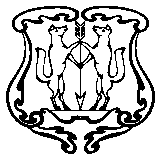 АДМИНИСТРАЦИЯ ГОРОДА ЕНИСЕЙСКАКрасноярского края                                     РАСПОРЯЖЕНИЕ                             «  11   »___09      2020г.                   г. Енисейск                                         № 921- рО распределении полномочий, отнесенных к вопросам местного значения города Енисейска, между главой города, заместителями главы города, руководителями структурных подразделений,  муниципальных предприятий и учреждений, подведомственных администрации городаС целью реализации полномочий администрации города Енисейска по вопросам местного значения и вопросам, связанным с осуществлением отдельных государственных полномочий, переданных органам местного самоуправления законами Красноярского края, а также реализации прав органов местного самоуправления на решение вопросов, предусмотренных статьей 16.1 Федерального закона от 06.10.2003 N 131-ФЗ "Об общих принципах организации местного самоуправления в Российской Федерации",  в соответствии с Решением Енисейского городского Совета депутатов от 20.02.2019 года № 40-321 «От утверждении Положения о порядке разработки структуры администрации города Енисейска», руководствуясь статьями 5, 37, 39, 43 Устава города Енисейска:Распределить полномочия, отнесенные к вопросам местного значения города Енисейска, между главой города, заместителями главы города, руководителями структурных подразделений, муниципальных предприятий и учреждений, подведомственными администрации города, согласно приложениям № 1, 2, 3, 4 к настоящему распоряжению. Установить,   что    правом   подготовки  проектов  распоряжений администрации   города   Енисейска   о   внесении   изменений  в  настоящее распоряжение обладают:- отдел кадровой и организационной работы администрации города - в целях корректировки полномочий заместителей главы города Енисейска по решению главы города Енисейска (в том числе на основании инициатив заместителей главы города Енисейска, подчиненных им руководителей структурных подразделений администрации города Енисейска, руководителей муниципальных учреждений и предприятий, подведомственных администрации города Енисейска);- отдел правовой работы и муниципального контроля администрации города - в случае необходимости приведения его содержания в соответствие требованиям законодательства, правовых актов органов местного самоуправления города Енисейска и в иных случаях правовых оснований для внесения изменений.3. Возложить   на  заместителей  главы  города Енисейска персональную ответственность   за   неисполнение   (ненадлежащее   исполнение)   функций (полномочий)  и  прав  администрации  города  Енисейска  и  (или) отдельных государственных   полномочий,  переданных  администрации  города  Енисейска законами  Красноярского  края, за принимаемые в соответствии с ними решения (непринятие  таких  решений),  а  также за деятельность (бездеятельность) в указанной  части  подчиненных  должностных лиц, структурных подразделений и подконтрольных  муниципальных  учреждений,  с  учетом  распределенных между заместителями главы города Енисейска в соответствии с приложениями № 2, 3, 4 к настоящему распоряжению полномочий.Признать утратившими силу распоряжение администрации города Енисейска от 12.04.2017 № 412-р «О распределении должностных обязанностей в исполнительно-распорядительном органе местного самоуправления – администрации города Енисейска  между  первым заместителем и заместителями главы города Енисейска».Контроль над исполнением настоящего распоряжения оставляю за собой.Распоряжение вступает в силу со дня подписания и подлежит размещению на официальном интернет-портале органов местного самоуправления www.eniseysk.com.Глава города                                                                                    В.В. НикольскийМрыхина Наталья Викторовна         8(39195)2-22-44Приложение №1 к распоряжению администрации г. Енисейска от «11»___09___2020 № 921-рГлава городаОбладает всей полнотой полномочий в сфере осуществления исполнительно-распорядительной деятельности администрации города Енисейска (далее – администрация города) по решению вопросов местного значения в соответствии со ст.5 Устава города Енисейска. Возглавляет администрацию города, руководит ее деятельностью и организует и обеспечивает исполнение полномочий администрации по решению вопросов местного значения муниципального образования, а также по исполнению отдельных государственных полномочий, переданных органам местного самоуправления федеральными законами и законами Красноярского края;  Направляет работу администрации города, муниципальных учреждений и предприятий по реализации законов Российской Федерации, указов Президента Российской Федерации и постановлений Правительства Российской Федерации, законов Красноярского края, нормативных правовых актов Красноярского края, муниципальных правовых актов; Распределяет должностные обязанности, устанавливает объем полномочий, руководит, контролирует и координирует деятельность заместителей главы города Енисейска. На период отсутствия заместителя главы города (отпуск, временная нетрудоспособность, вакантная должность) принимает на себя обязанность за обеспечение контроля над исполнением закрепленных полномочий по вопросам местного значения;Лично курирует сферу обеспечения безопасности города; Обеспечивает контроль над исполнением администрацией города Енисейска полномочий по следующим вопросам:Приложение №2 к распоряжению администрации г. Енисейска от «11»___09___2020 № 921 - рЗаместитель главы города по вопросам жизнеобеспечения.Курирует градостроительную сферу управления городом, жилищно-коммунальную сферу управления городом.Обеспечивает контроль над исполнением Администрацией города Енисейска полномочий по следующим вопросам:Приложение №  3 к распоряжению администрации г. Енисейска от «11»___09___2020 № 921 - рЗаместитель главы города по стратегическому планированию, экономическому развитию и финансам.Курирует финансово-экономическую сферу управления городом.Обеспечивает контроль над исполнением Администрацией города Енисейска полномочий по следующим вопросам:Приложение № 4 к распоряжению администрации г. Енисейска от «11»___09___2020 № 921 - рЗаместитель главы города по социальным и общим вопросам.Курирует социальную сферу управления городом, сферу обеспечения деятельности администрации города.Обеспечивает контроль над исполнением Администрацией города Енисейска полномочий по следующим вопросам:№ п/пВопросы местного значенияСтруктурное подразделение, муниципальное предприятие, учреждение, осуществляющее функции исполнителя1Участие в профилактике терроризма и экстремизма, а также в минимизации и (или) ликвидации последствий проявления терроризма и экстремизма в границах городаГлавный специалист по гражданской обороне, чрезвычайным ситуациям и обеспечению пожарной безопасности, вопросам безопасности территории2Участие в предупреждении и ликвидации последствий чрезвычайных ситуаций в границах города;Главный специалист по гражданской обороне, чрезвычайным ситуациям и обеспечению пожарной безопасности, вопросам безопасности территории3Организация охраны общественного порядка на территории города муниципальной милицией и общественными организациями;Главный специалист по гражданской обороне, чрезвычайным ситуациям и обеспечению пожарной безопасности, вопросам безопасности территории4Предоставление помещения для работы на обслуживаемом административном участке города сотруднику, замещающему должность участкового уполномоченного полиции;Главный специалист по гражданской обороне, чрезвычайным ситуациям и обеспечению пожарной безопасности, вопросам безопасности территории5Обеспечение первичных мер пожарной безопасности в границах города;Главный специалист по гражданской обороне, чрезвычайным ситуациям и обеспечению пожарной безопасности, вопросам безопасности территории6Организация мероприятий по охране окружающей среды в границах города;Главный специалист по гражданской обороне, чрезвычайным ситуациям и обеспечению пожарной безопасности, вопросам безопасности территорииМуниципальный инспектор отдела правовой работы и муниципального контроля7Осуществление в пределах, установленных водным законодательством Российской Федерации, полномочий собственника водных объектов, установление правил использования водных объектов общего пользования для личных и бытовых нужд и информирование населения об ограничениях использования таких водных объектов, включая обеспечение свободного доступа граждан к водным объектам общего пользования и их береговым полосам;Главный специалист по гражданской обороне, чрезвычайным ситуациям и обеспечению пожарной безопасности, вопросам безопасности территории8Осуществление мероприятий по обеспечению безопасности людей на водных объектах, охране их жизни и здоровья.Главный специалист по гражданской обороне, чрезвычайным ситуациям и обеспечению пожарной безопасности, вопросам безопасности территории9Организация и осуществление мероприятий по мобилизационной подготовке муниципальных предприятий и учреждений, находящихся на территории города;Главный специалист по мобилизационной работе и секретному делопроизводству10Осуществление мер по противодействию коррупции в границах городского округа.Отдел правовой работы и муниципального контроляОтдел кадровой и организационной работы11Организация и осуществление мероприятий по территориальной обороне и гражданской обороне, защите населения и территории города от чрезвычайных ситуаций природного и техногенного характера, включая поддержку в состоянии постоянной готовности к использованию систем оповещения населения об опасности, объектов гражданской обороны, создание и содержание в целях гражданской обороны запасов материально-технических, продовольственных, медицинских и иных средств;Главный специалист по гражданской обороне, чрезвычайным ситуациям и обеспечению пожарной безопасности, вопросам безопасности территории12Создание, содержание и организация деятельности аварийно-спасательных служб и (или) аварийно-спасательных формирований на территории города;Главный специалист по гражданской обороне, чрезвычайным ситуациям и обеспечению пожарной безопасности, вопросам безопасности территории13Осуществление муниципального контроля за сохранностью автомобильных дорог местного значения в границах городского округа, организация дорожного движения, а также осуществление иных полномочий в области использования автомобильных дорог и осуществления дорожной деятельности в соответствии с законодательством Российской Федерации;Муниципальный инспектор отдела правовой работы и муниципального контроля14Осуществление муниципального жилищного контроля;Муниципальный инспектор отдела правовой работы и муниципального контроля15Осуществление контроля за соблюдением Правил благоустройства территории города,Муниципальный инспектор отдела правовой работы и муниципального контроля№ п/пВопросы местного значенияСтруктурное подразделение, муниципальное предприятие, учреждение, осуществляющее функции исполнителя1Организация в границах города электро-, тепло-, газо- и водоснабжения населения, водоотведения, снабжения населения топливом в пределах полномочий, установленных законодательством Российской Федерации;МКУ «Служба муниципального заказа г.Енисейска»МКУП «Енисейское коммунальное предприятие»2Осуществление в ценовых зонах теплоснабжения муниципального контроля за выполнением единой теплоснабжающей организацией мероприятий по строительству, реконструкции и (или) модернизации объектов теплоснабжения, необходимых для развития, повышения надежности и энергетической эффективности системы теплоснабжения и определенных для нее в схеме теплоснабжения в пределах полномочий, установленных Федеральным законом «О теплоснабжении»;МКУ «Служба муниципального заказа г.Енисейска»3Дорожная деятельность в отношении автомобильных дорог местного значения в границах городского округа и обеспечение безопасности дорожного движения на них, включая создание и обеспечение функционирования парковок (парковочных мест); МКУ «Служба муниципального заказа»,4Организация строительства и содержания муниципального жилищного фонда, создание условий для жилищного строительства;Отдел строительства и архитектурыМКУ «Архитектурно-производственная группа»5Создание условий для предоставления транспортных услуг населению и организация транспортного обслуживания населения;МКУ «Служба муниципального заказа г.Енисейска»,МП «Енисейское АТП»;6Организация ритуальных услуг и содержание мест захоронения;МКУ «Служба муниципального заказа г.Енисейска»7Участие в организации деятельности по накоплению (в том числе раздельному накоплению), сбору, транспортированию, обработке, утилизации, обезвреживанию, захоронению твердых коммунальных отходов;МКУ «Служба муниципального заказа г.Енисейска»8Утверждение правил благоустройства территории города, организация благоустройства территории города в соответствии с указанными правилами, а также организация использования, охраны, защиты, воспроизводства городских лесов, лесов особо охраняемых природных территорий, расположенных в границах города;Отдел строительства и архитектурыВедущий специалист – ответственный секретарь административной комиссии9Осуществление муниципального лесного контроля;Не закреплено10Утверждение генеральных планов города, правил землепользования и застройки, утверждение подготовленной на основе генеральных планов города документации по планировке территории, выдача разрешений на строительство (за исключением случаев, предусмотренных Градостроительным Кодексом Российской Федерации, иными федеральными законами), разрешений на ввод объектов в эксплуатацию при осуществлении строительства, реконструкции объектов капитального строительства, расположенных на территории города, утверждение местных нормативов градостроительного проектирования города, ведение информационной системы обеспечения градостроительной деятельности, осуществляемой на территории города, резервирование земель и изъятие земельных участков в границах города для муниципальных нужд, осуществление муниципального земельного контроля в границах города, осуществление в случаях, предусмотренных Градостроительным Кодексом Российской Федерации, осмотров зданий, сооружений и выдача рекомендаций об устранении выявленных в ходе таких осмотров нарушений, направление уведомления о соответствии указанных в уведомлении о планируемом строительстве параметров объекта индивидуального жилищного строительства или садового дома установленным параметрам и допустимости размещения объекта индивидуального жилищного строительства или садового дома на земельном участке, уведомления о несоответствии указанных в уведомлении о планируемом строительстве параметров объекта индивидуального жилищного строительства или садового дома установленным параметрам и (или) недопустимости размещения объекта индивидуального жилищного строительства или садового дома на земельном участке, уведомления о соответствии или несоответствии построенных или реконструированных объекта индивидуального жилищного строительства или садового дома требованиям законодательства о градостроительной деятельности при строительстве или реконструкции объектов индивидуального жилищного строительства или садовых домов на земельных участках, расположенных на территориях городских округов, принятие в соответствии с гражданским законодательством Российской Федерации решения о сносе самовольной постройки, решения о сносе самовольной постройки или ее приведении в соответствие с установленными требованиями, решения об изъятии земельного участка, не используемого по целевому назначению или используемого с нарушением законодательства Российской Федерации, осуществление сноса самовольной постройки или ее приведения в соответствие с установленными требованиями в случаях, предусмотренных Градостроительным кодексом Российской Федерации".Отдел строительства и архитектурыМуниципальный инспектор отдела правовой работы и муниципального контроля11Утверждение схемы размещения рекламных конструкций, выдача разрешений на установку и эксплуатацию рекламных конструкций на территории города, аннулирование таких разрешений, выдача предписаний о демонтаже самовольно установленных рекламных конструкций на территории города, осуществляемые в соответствии с Федеральным законом «О рекламе»;Отдел строительства и архитектуры12Присвоение адресов объектам адресации, изменение, аннулирование адресов, присвоение наименований элементам улично-дорожной сети (за исключением автомобильных дорог федерального значения, автомобильных дорог регионального или межмуниципального значения), наименований элементам планировочной структуры в границах городского округа, изменение, аннулирование таких наименований, размещение информации в государственном адресном реестре;Отдел строительства и архитектуры13Выполнение государственных полномочий по созданию и обеспечению деятельности  административных комиссий в соответствии с законом Красноярского края от 23 апреля 2009 года № 8-3170Ведущий специалист – ответственный секретарь административной комиссии14Обеспечение выполнения работ, необходимых для создания искусственных земельных участков для нужд городского округа, проведение открытого аукциона на право заключить договор о создании искусственного земельного участка в соответствии с федеральным законом.Отдел строительства и архитектуры15Организация в соответствии с Федеральным законом от 24 июля 2007 года № 21-ФЗ «О государственном кадастре недвижимости» выполнения комплексных кадастровых работ и утверждение карты-плана территории.Отдел строительства и архитектуры№ п/пВопросы местного значенияСтруктурное подразделение, муниципальное предприятие, учреждение, осуществляющее функции исполнителя1Составление и рассмотрение проекта бюджета городского округа, утверждение и исполнение бюджета городского округа, осуществление контроля за его исполнением, составление и утверждение отчета об исполнении бюджета городского округа;Финансовое управление2Установление, изменение и отмена местных налогов и сборов;Финансовое управление, отдел экономического развития, предпринимательской деятельности и торговли;3Владение, пользование и распоряжение имуществом, находящимся в муниципальной собственности города;МКУ «Управление муниципальным имуществом г.Енисейска»4Создание условий для обеспечения жителей города услугами связи, общественного питания, торговли и бытового обслуживания;Отдел экономического развития, предпринимательской деятельности и торговли5Создание условий для расширения рынка сельскохозяйственной продукции, сырья и продовольствия, содействие развитию малого и среднего предпринимательства,Отдел экономического развития, предпринимательской деятельности и торговли6Определение размера дохода и стоимости имущества в целях признания граждан малоимущими на территории города;Отдел экономического развития, предпринимательской деятельности и торговлиМКУ «Управление муниципальным имуществом г.Енисейска»7Организация в соответствии с Федеральным законом от 24 июля 2007 года № 21-ФЗ «О государственном кадастре недвижимости» выполнения комплексных кадастровых работ и утверждение карты-плана территории.МКУ «Управление муниципальным имуществом г.Енисейска»8Осуществление государственных полномочий по осуществлению уведомительной регистрации коллективных договоров и территориальных соглашений и контроля за их выполнением в соответствии с законом Красноярского края от 30 января 2014 года № 6-2056Отдел экономического развития, предпринимательской деятельности и торговли№ п/пВопросы местного значенияСтруктурное подразделение, муниципальное предприятие, учреждение, осуществляющее функции исполнителя1Обеспечение проживающих в городе и нуждающихся в жилых помещениях малоимущих граждан жилыми помещениями, а также иных полномочий органов местного самоуправления в соответствии с жилищным законодательством;Заместитель главы города по социальным и общим вопросам;2Разработка и осуществление мер, направленных на укрепление межнационального и межконфессионального согласия, поддержку и развитие языков и культуры народов Российской Федерации, проживающих на территории городского округа, реализацию прав коренных малочисленных народов и других национальных меньшинств, обеспечение социальной и культурной адаптации мигрантов, профилактику межнациональных (межэтнических) конфликтов;Главный специалист по молодёжной политике, взаимодействию с общественными, религиозными организациями и СМИ3Организация предоставления общедоступного и бесплатного дошкольного, начального общего, основного общего, среднего общего образования по основным общеобразовательным программам в муниципальных образовательных организациях (за исключением полномочий по финансовому обеспечению реализации основных общеобразовательных программ в соответствии с федеральными государственными образовательными стандартами), организация предоставления дополнительного образования детей в муниципальных образовательных организациях (за исключением дополнительного образования детей, финансовое обеспечение которого осуществляется органами государственной власти субъекта Российской Федерации), создание условий для осуществления присмотра и ухода за детьми, содержания детей в муниципальных образовательных организациях, а также осуществление в пределах своих полномочий мероприятий по обеспечению организации отдыха детей в каникулярное время, включая мероприятия по обеспечению безопасности их жизни и здоровья;МКУ «Управление образования г.Енисейска»МКУ «Управление культуры и туризма г.Енисейска»Специалисты по вопросам опеки и попечительству4Создание условий для оказания медицинской помощи населению на территории города (за исключением территорий городских округов, включенных в утвержденный Правительством Российской Федерации перечень территорий, население которых обеспечивается медицинской помощью в медицинских организациях, подведомственных федеральному органу исполнительной власти, осуществляющему функции по медико-санитарному обеспечению населения отдельных территорий) в соответствии с территориальной программой государственных гарантий бесплатного оказания гражданам медицинской помощи;Заместитель главы города по социальным и общим вопросам5Организация библиотечного обслуживания населения, комплектование и обеспечение сохранности библиотечных фондов библиотек города;МКУ «Управление культуры и туризма г.Енисейска»6Создание условий для организации досуга и обеспечения жителей города услугами организаций культуры, создание условий для развития местного традиционного народного художественного творчества, участие в сохранении, возрождении и развитии народных художественных промыслов в городе;МКУ «Управление культуры и туризма г.Енисейска»7Сохранение, использование и популяризация объектов культурного наследия (памятников истории и культуры), находящихся в собственности города, охрана объектов культурного наследия (памятников истории и культуры) местного значения, расположенных на территории города;МКУ «Управление культуры и туризма г.Енисейска»8Обеспечение условий для развития на территории города физической культуры, школьного спорта и массового спорта, организация проведения официальных физкультурно-оздоровительных и спортивных мероприятий города;Главный специалист по физической культур и спортуМАУ «Центр развития физической культуры и спорта» города ЕнисейскаМуниципальное бюджетное учреждение дополнительного образования «Детско-юношеская спортивная школа» г. Енисейска имени Г.П. Федотова9Создание условий для массового отдыха жителей города и организация обустройства мест массового отдыха населения;МКУ «Управление культуры и туризма г.Енисейска»10Формирование и содержание муниципального архива;МКУ «Архив города Енисейска»11Создание, развитие и обеспечение охраны лечебно-оздоровительных местностей и курортов местного значения на территории города, а также осуществление муниципального контроля в области использования и охраны особо охраняемых природных территорий местного значения;Заместитель главы города по социальным и общим вопросам12Оказание поддержки социально ориентированным некоммерческим организациям, благотворительной деятельности и добровольчеству (волонтерству);Главный специалист по молодёжной политике, взаимодействию с общественными, религиозными организациями и СМИМБУ «Молодежный центр г.Енисейска»13Организация и осуществление мероприятий по работе с детьми и молодежью в городе;МКУ «Управление образования г.Енисейска»МКУ «Управление культуры и туризма г.Енисейска»Главный специалист по молодёжной политике, взаимодействию с общественными, религиозными организациями и СМИМБУ «Молодежный центр г.Енисейска»14Оказание поддержки гражданам и их объединениям, участвующим в охране общественного порядка, создание условий для деятельности народных дружин.Главный специалист по молодёжной политике, взаимодействию с общественными, религиозными организациями и СМИ15Осуществление переданных государственных полномочий по переселению граждан из районов Крайнего Севера и приравненных к ним местностей в соответствии с законом Красноярского края от 21 декабря 2010 года № 11-5582 в рамках подпрограммы «Улучшение жилищных условий отдельных категорий граждан государственной программы Красноярского края «Создание условий для обеспечения доступным и комфортным жильем граждан»Ведущий специалист по реализации жилищных программ16Осуществление государственных полномочий по созданию и обеспечению деятельности комиссий по делам несовершеннолетних и защите их прав в соответствии с законом Красноярского края от26 декабря 2006 года № 21-5589Ведущий специалист – ответственный секретарь комиссии по делам несовершеннолетних и защите их прав17Осуществление государственных полномочий по организации и осуществлению деятельности по опеке и попечительству в отношении несовершеннолетних в рамках подпрограммы «Государственная поддержка детей-сирот, расширение практики применения семейных форм воспитания» государственной программы Красноярского края «Развитие образования»Специалисты по вопросам опеки и попечительству18Организация и осуществление деятельности по опеке и попечительству в отношении совершеннолетних граждан, а также в сфере патронажа, в соответствии с законом Красноярского края от 11 июля 2019 года № 7-2988 в рамках подпрограммы «Повышение качества и доступности социальных услуг» государственной программы Красноярского края «Развитие системы социальной поддержки граждан».Ведущий специалист по опеке и попечительству в отношении совершеннолетних